重庆城市综合交通枢纽开发投资有限公司2024年01月II 九里片区基本情况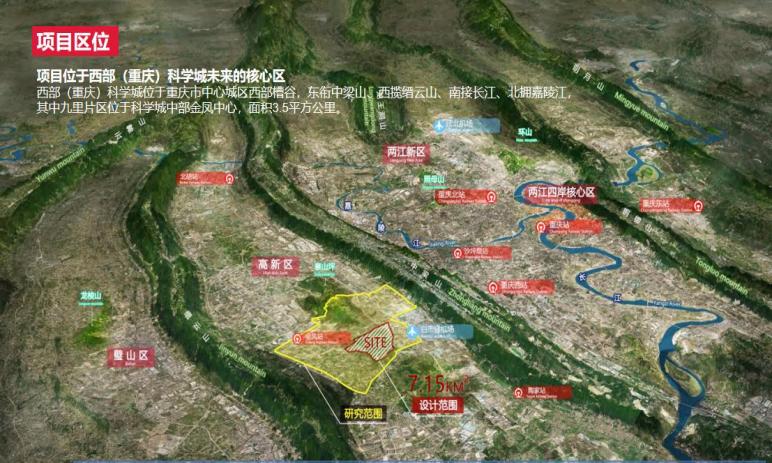 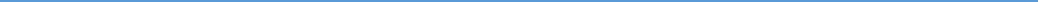  九里片区项目位于西部（重庆）科学城核心区金凤中心 ，土地面积5287亩（352.46公顷） 。项  目规划总建筑规模约270万㎡ ，其中居住170万㎡ ，科技产业园60万㎡ ，配套商业服务设施10万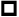 ㎡ ，学校10万㎡ ， 医院20万㎡。2 片区优势分析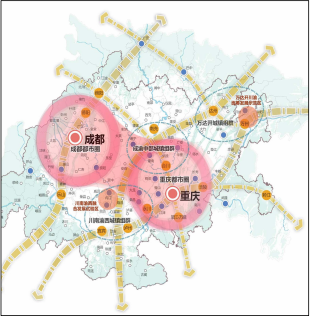 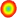 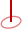 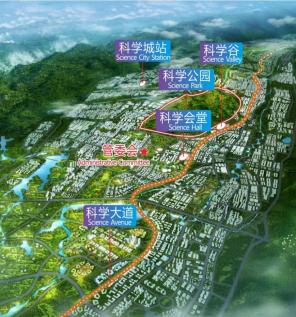 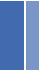 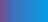 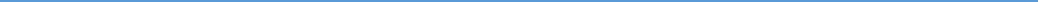 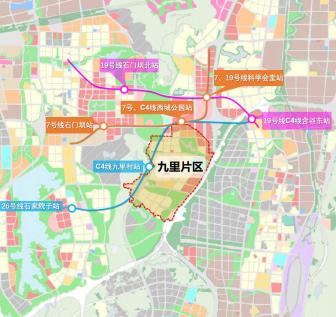 II 片区详细规划用地布局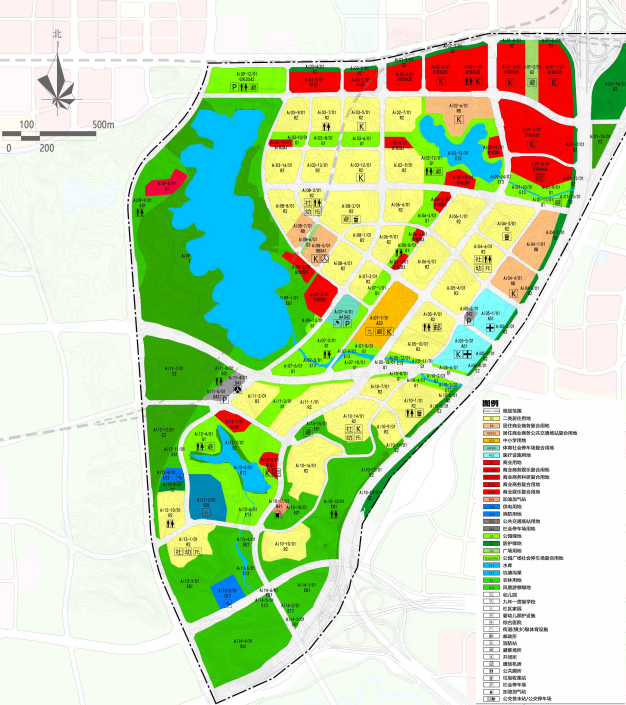  项目规划总建筑规模约270万㎡，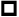 其中居住170万㎡ ，科技产业园60万㎡ ，配套商业服务设施10万㎡ ，学校10万㎡ ， 医院20万㎡。II 工作范围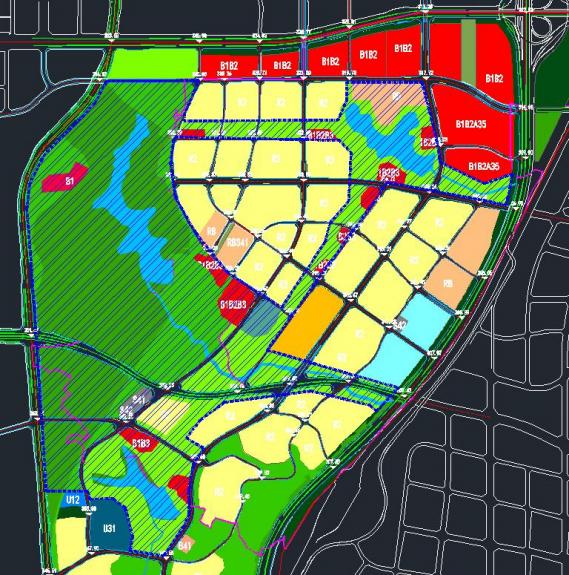 . 范围如图所示 ，规划范围内的的公园商业空间。. 其中 ，其中公园绿地约40公顷，生态绿地约50公顷 ，商业建筑面积约10万方。